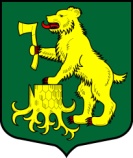 СОВЕТ ДЕПУТАТОВМУНИЦИПАЛЬНОГО ОБРАЗОВАНИЯ ПЧЕВЖИНСКОЕ СЕЛЬСКОЕ ПОСЕЛЕНИЕ
КИРИШСКОГО МУНИЦИПАЛЬНОГО РАЙОНА ЛЕНИНГРАДСКОЙ ОБЛАСТИРЕШЕНИЕВ соответствии со статьей 37 Федерального закона от 6 октября 2003 года № 131-ФЗ «Об общих принципах организации местного самоуправления в Российской Федерации», Законом Ленинградской области от 11 марта 2008 года № 14-оз «О правовом регулировании муниципальной службы в Ленинградской области», статьей 53 Устава муниципального образования Пчевжинское сельское поселение Киришского муниципального района Ленинградской области Совет депутатов муниципального образования Пчевжинское сельское поселение Киришского муниципального района Ленинградской области РЕШИЛ:1. Объявить конкурс на замещение должности главы администрации муниципального образования Пчевжинское сельское поселение Киришского муниципального района Ленинградской области.2. Провести конкурс на замещение должности главы администрации муниципального образования Пчевжинское сельское поселение Киришского муниципального района Ленинградской области                  29 ноября 2019 года в 11.00 часов по адресу: п.Пчевжа, ул. Октябрьская, д. 17.3. Утвердить проект контракта с главой администрации муниципального образования Пчевжинское сельское поселение Киришского муниципального района Ленинградской согласно приложению.4. Уполномочить Писакину И.И., специалиста 1 категории Администрации Пчевжинского сельского поселения, в срок, установленный Положением о порядке проведения конкурса                         на замещение должности главы администрации муниципального образования Пчевжинское сельское поселение  Киришского  муниципального района Ленинградской области, осуществлять прием документов и их копий от претендентов на должность главы администрации муниципального образования Пчевжинское сельское поселение  Киришского муниципального района Ленинградской области в рабочие дни с 07 ноября 2019 года по 18  ноября 2019 года, с 09.00 до 13.00 часов и с 14.00 до 16.00 часов, по адресу: п. Пчевжа, ул. Октябрьская, д. 17, каб. 2 (помещение Администрации Пчевжинского сельского поселения).5. Срок полномочий конкурсной комиссии истекает с момента принятия решения Советом депутатов муниципального образования Пчевжинское сельское поселение Киришского муниципального района Ленинградской области о назначении главы администрации.6. Одновременно с опубликованием настоящего решения опубликовать Положение 
о порядке проведения конкурса на замещение должности главы администрации муниципального образования Пчевжинское сельское поселение Киришского муниципального района Ленинградской области, утвержденное решением Совета депутатов Пчевжинское сельское поселение Киришского муниципального района Ленинградской от 05.11.2019 № 3/20.7. Опубликовать настоящее решение в газете «Лесная республика» и разместить 
на официальном сайте администрации муниципального образования Пчевжинское сельское поселение Киришского муниципального района Ленинградской области.Глава муниципального образования Пчевжинского сельского поселенияКиришского муниципального районаЛенинградской области			             	                                    В.И. Подлесный			Разослано: в дело - 2, глава МО, юридический комитет, комитет по местному самоуправлению, межнациональным отношениям и организационной работе, газета «Лесная республикПриложениек решению Совета депутатовмуниципального образования Пчевжинское сельское поселениеКиришского муниципального района Ленинградской областиот 05.11.2019 . № 3/20КОНТРАКТС ГЛАВОЙ АДМИНИСТРАЦИИ МУНИЦИПАЛЬНОГО ОБРАЗОВАНИЯПЧЕВЖИНСКОЕ СЕЛЬСКОЕ ПОСЕЛЕНИЕКИРИШСКОГО МУНИЦИПАЛЬНОГО РАЙОНА ЛЕНИНГРАДСКОЙ ОБЛАСТИп. ПчевжаЛенинградской области					           «___» ___________ 20__ годаМуниципальное образование Пчевжинское сельское поселение Киришского муниципального района Ленинградской области в лице главы Пчевжинского сельского поселения Подлесного Вадима Ивановича, действующего на основании Устава муниципального образования Пчевжинское сельское поселение Киришского муниципального района Ленинградской области (далее – Устав), именуемого в дальнейшем «Представитель нанимателя», с одной стороны, и гражданин Российской Федерации (либо гражданин иностранного государства – участника международного договора Российской Федерации, в соответствии с которым иностранный гражданин имеет право находиться на муниципальной службе) _________________________________ _____________________________________________________________________________,(фамилия, имя, отчество)назначенный на должность главы администрации муниципального образования Пчевжинское сельское поселение Киришского муниципального района Ленинградской области (далее – администрация) на основании решения Совета депутатов муниципального образования Пчевжинское сельское поселение Киришского муниципального района Ленинградской области (далее – Совет депутатов) _____________________________________________________________________________,(дата и номер нормативного правового акта совета депутатов о назначении на должность)именуемый в дальнейшем «Глава администрации», с другой стороны, заключили настоящий контракт о нижеследующем:1. Общие положения1.1. По настоящему контракту Глава администрации берет на себя обязательства, связанные с осуществлением полномочий по должности Главы администрации, а Представитель нанимателя обязуется обеспечить осуществление Главой администрации полномочий в соответствии с законодательством, своевременно и в полном объеме выплачивать Главе администрации денежное содержание и предоставлять социальные гарантии.1.2. Осуществлением полномочий по должности Главы администрации является обеспечение осуществления администрацией полномочий по решению вопросов местного значения и отдельных государственных полномочий, в случае если отдельные государственные полномочия переданы органам местного самоуправления федеральными законами и законами Ленинградской области (далее также – отдельные государственные полномочия) и отнесены к компетенции администрации.1.3. Настоящий контракт заключается на срок полномочий Совета депутатов, принявшего решение о назначении Главы администрации на должность (до дня начала работы Совета депутатов нового созыва), предусмотренный Уставом в соответствии со статьей 37 Федерального закона от 6 октября 2003 года № 131-ФЗ «Об общих принципах организации местного самоуправления в Российской Федерации».1.4. Дата начала осуществления Главой администрации должностных полномочий ________________________.(число, месяц, год)1.5. Место работы: Ленинградская область, Киришский район, поселок Пчевжа, улица Октябрьская, дом 17.2. Права и обязанности Главы администрации2.1. В целях решения вопросов местного значения Глава администрации имеет право:2.1.1. Представлять администрацию в отношениях с органами местного самоуправления, иными муниципальными органами, органами государственной власти, другими государственными органами, гражданами и организациями, без доверенности действовать от имени администрации.2.1.2. Знакомиться с документами, устанавливающими его права и обязанности по должности главы администрации, критериями оценки качества исполнения должностных обязанностей и условиями продвижения по службе.2.1.3. Требовать обеспечения организационно-технических условий, необходимых для исполнения должностных обязанностей главы администрации.2.1.4. Запрашивать и получать в установленном порядке информацию и материалы, необходимые для исполнения должностных обязанностей главы администрации, а также вносить предложения о совершенствовании деятельности администрации.2.1.5. Подписывать и визировать документы в пределах своей компетенции.2.1.6. Повышать квалификацию в установленном порядке за счет средств бюджета муниципального образования Пчевжинское сельское поселение Киришского муниципального района Ленинградской области.2.1.7. Проводить в целях исполнения должностных обязанностей рабочие совещания.2.1.8. Обжаловать в судебном порядке предписания уполномоченных органов государственной власти об устранении нарушений требований законодательства Российской Федерации, Ленинградской области.2.1.9. Осуществлять иные права, предусмотренные федеральным законодательством и законодательством Ленинградской области, Уставом, решениями Совета депутатов, иными муниципальными правовыми актами муниципального образования.2.2. В целях решения вопросов местного значения Глава администрации обязан:2.2.1. Соблюдать при исполнении должностных обязанностей права и законные интересы граждан и организаций.2.2.2. Соблюдать Конституцию Российской Федерации, федеральные конституционные законы, федеральные законы, иные нормативные правовые акты Российской Федерации, Устав Ленинградской области, законы и иные нормативные правовые акты Ленинградской области, нормативные правовые акты органов государственной власти Ленинградской области, Устав муниципального образования Пчевжинское сельское поселение Киришского муниципального района Ленинградской области, решения Совета депутатов, другие муниципальные правовые акты.2.2.3. Обеспечивать в соответствии с Уставом и решениями Совета депутатов проведение муниципальной политики на территории муниципального образования Пчевжинское сельское поселение Киришского муниципального района Ленинградской области.2.2.4. Обеспечивать организацию работы и осуществлять руководство деятельностью администрации, ее структурных подразделений.2.2.5. Принимать в случаях и в порядке, установленных действующим законодательством, муниципальные правовые акты.2.2.6. Обеспечивать целевое и эффективное использование средств бюджета муниципального образования Пчевжинское сельское поселение Киришского муниципального района Ленинградской области, субвенций, предоставляемых бюджету муниципального образования Пчевжинское сельское поселение Киришского муниципального района Ленинградской области из федерального бюджета и бюджета Ленинградской области.2.2.7. Организовывать, обеспечивать и контролировать исполнение администрацией, ее структурными подразделениями федерального законодательства и законодательства Ленинградской области, Устава, иных муниципальных правовых актов муниципального образования.2.2.8. Разрабатывать и представлять в установленном порядке на утверждение Совета депутатов структуру администрации.2.2.9. Беречь государственное и муниципальное имущество, в том числе предоставленное для исполнения должностных обязанностей главы администрации, распоряжаться муниципальным имуществом в соответствии с законодательством Российской Федерации и Ленинградской области, Уставом и решениями Совета депутатов.2.2.10. Обеспечивать разработку и вносить в Совет депутатов на утверждение проект бюджета муниципального образования Пчевжинское сельское поселение Киришского муниципального района Ленинградской области и отчет о его исполнении в установленном порядке.2.2.11. Обеспечивать проведение аттестации, присвоение квалификационных чинов муниципальным служащим в администрации в соответствии с федеральным законодательством и законодательством Ленинградской области, муниципальными правовыми актами, создавать условия для переподготовки и повышения квалификации муниципальных служащих администрации.2.2.12. Исполнять основные обязанности муниципального служащего, предусмотренные федеральным законодательством о муниципальной службе, соблюдать ограничения и запреты, связанные с муниципальной службой и осуществлением полномочий главы администрации.2.2.13. Заключать в установленном порядке контракты, договоры и соглашения в пределах своей компетенции.2.2.14. Своевременно в пределах своих полномочий рассматривать обращения граждан и организаций и принимать по ним решения в порядке, установленном федеральным законодательством.2.2.15. Обеспечивать исполнение администрацией и должностными лицами администрации предписаний уполномоченных государственных органов об устранении нарушений требований федерального законодательства и законодательства Ленинградской области.2.2.16. В установленном порядке осуществлять прием на работу и увольнение работников администрации, заключать, изменять и прекращать с ними трудовые договоры.2.2.17. Соблюдать нормы служебной этики при исполнении должностных обязанностей главы администрации.2.2.18. Не оказывать предпочтение каким-либо общественным или религиозным объединениям, профессиональным или социальным группам, организациям и гражданам.2.2.19. Сообщать Представителю нанимателя о личной заинтересованности при исполнении должностных обязанностей, которая может привести к конфликту интересов, и принимать меры по предотвращению подобного конфликта.2.2.20. Проявлять корректность в обращении с гражданами.2.2.21. Не допускать конфликтных ситуаций, способных нанести ущерб его репутации или авторитету администрации.2.2.22. Не разглашать государственную и иную охраняемую законом тайну, соблюдать установленные правила предоставления служебной информации, правила внутреннего трудового распорядка в администрации.2.2.23. Предоставлять в установленном порядке сведения о своих доходах, об имуществе и обязательствах имущественного характера, а также сведения о доходах, об имуществе и обязательствах имущественного характера своих супруги (супруга) и несовершеннолетних детей, а также сведения о расходах в случаях, предусмотренных законодательством.2.2.24. Поддерживать уровень квалификации, необходимый для надлежащего исполнения должностных обязанностей главы администрации.2.2.25. Исполнять иные должностные обязанности главы администрации в соответствии с законодательством Российской Федерации и Ленинградской области, Уставом, решениями Совета депутатов.2.3. На период действия федеральных и областных законов о наделении органов местного самоуправления отдельными государственными полномочиями в целях осуществления таких государственных полномочий Глава администрации имеет право:1) принимать предусмотренные Уставом муниципальные правовые акты, а также осуществлять иные необходимые действия на основании и во исполнение положений федеральных нормативных правовых актов, нормативных правовых актов Ленинградской области по вопросам осуществления отдельных государственных полномочий;2) заключать контракты и договоры, необходимые для осуществления отдельных государственных полномочий;3) принимать решения об обжаловании в судебном порядке (при несогласии) предписаний органов государственной власти, осуществляющих в пределах своей компетенции регулирование отношений в сфере передаваемых отдельных государственных полномочий (далее – уполномоченные государственные органы), об устранении нарушений требований законодательства по вопросам осуществления органами местного самоуправления отдельных государственных полномочий;4) представлять администрацию в суде, надзорных, контрольных и иных государственных органах:по делам об оспаривании действий (бездействия) органов местного самоуправления при осуществлении ими отдельных государственных полномочий,по делам, связанным с осуществлением органами местного самоуправления отдельных государственных полномочий.2.4. На период действия федеральных и областных законов о наделении органов местного самоуправления отдельными государственными полномочиями в целях осуществления таких государственных полномочий Глава администрации обязан:1) осуществлять контроль за надлежащим и своевременным исполнением муниципальных правовых актов по вопросам осуществления отдельных государственных полномочий;2) организовывать и обеспечивать целевое и эффективное использование субвенций из регионального фонда компенсаций;3) обеспечивать сохранность и эффективное использование материальных средств, переданных в пользование и (или) управление либо в муниципальную собственность для осуществления отдельных государственных полномочий;4) обеспечивать своевременное и точное выполнение письменных предписаний уполномоченных государственных органов об устранении нарушений требований федеральных и областных законов по вопросам осуществления отдельных государственных полномочий;5) обеспечивать надлежащее составление и своевременное представление уполномоченным государственным органам отчетности по вопросам осуществления отдельных государственных полномочий;6) обеспечивать своевременное представление уполномоченным государственным органам документов и материалов для государственного контроля за осуществлением отдельных государственных полномочий;7) обеспечивать неразглашение сведений, составляющих государственную или иную охраняемую федеральным законом тайну;8) обеспечивать своевременный возврат в областной бюджет Ленинградской области неизрасходованных сумм субвенций из регионального фонда компенсаций в случае прекращения осуществления отдельных государственных полномочий по любым основаниям;9) организовывать и обеспечивать своевременную передачу уполномоченному государственному органу материальных средств, переданных в пользование и(или) управление либо в муниципальную собственность для осуществления отдельных государственных полномочий, в случае прекращения осуществления отдельных государственных полномочий по любым основаниям (см. примечание);2.5. В целях надлежащего осуществления полномочий Глава администрации имеет право на реализацию установленных федеральными законами основных прав муниципального служащего, а также осуществление иных прав, предусмотренных федеральными и областными законами, Уставом, а также настоящим контрактом.2.6. В целях надлежащего осуществления полномочий Глава администрации должен исполнять обязанности, предусмотренные федеральными и областными законами, Уставом, а также настоящим контрактом.2.7. Глава администрации несет установленную законодательством ответственность за нарушение запретов, связанных с муниципальной службой, несоблюдение ограничений и невыполнение обязательств, установленных федеральными законами, неисполнение (ненадлежащее исполнение) должностных полномочий, утрату или порчу государственного и муниципального имущества, предоставленного ему для исполнения полномочий.3. Права и обязанности Представителя нанимателя3.1. Представитель нанимателя имеет право:1) требовать от Главы администрации соблюдения положений Конституции Российской Федерации, федеральных законов и иных нормативных правовых актов Российской Федерации, Устава Ленинградской области, областных законов и иных нормативных правовых актов Ленинградской области, Устава, муниципальных правовых актов;2) требовать от Главы администрации надлежащего осуществления должностных полномочий;3) поощрять Главу администрации за безупречное и эффективное осуществление им своих полномочий;4) применять к Главе администрации дисциплинарные взыскания, а также взыскания за несоблюдение ограничений и запретов, требований о предотвращении или об урегулировании конфликта интересов и неисполнение обязанностей, установленных в целях противодействия коррупции, в случае совершения им дисциплинарных проступков или коррупционных правонарушений;5) реализовывать другие права, установленные Трудовым кодексом Российской Федерации и Федеральным законом от 2 марта 2007 года № 25-ФЗ «О муниципальной службе в Российской Федерации».3.2. Представитель нанимателя обязан:1) соблюдать положения Конституции Российской Федерации, федеральных законов и иных нормативных правовых актов Российской Федерации, Устава Ленинградской области, областных законов и иных нормативных правовых актов Ленинградской области, Устава, муниципальных правовых актов;2) обеспечить Главе администрации:а) условия, необходимые для осуществления должностных полномочий;б) выплату денежного содержания в соответствии с настоящим контрактом;в) социальные гарантии, предусмотренные законодательством Российской Федерации;г) дополнительные гарантии, предусмотренные законодательством Ленинградской области и Уставом;3) исполнять иные обязанности, предусмотренные Трудовым кодексом Российской Федерации и Федеральным законом от 2 марта 2007 года № 25-ФЗ «О муниципальной службе в Российской Федерации».4. Оплата труда4.1. Лицу, замещающему должность Главы администрации, устанавливается денежное содержание, включающее:должностной оклад в соответствии с замещаемой должностью (далее – должностной оклад) в размере ___________ рублей в месяц;ежемесячную надбавку к должностному окладу в соответствии с присвоенным классным чином, размер которой определяется в соответствии с положением, утвержденным правовым актом Совета депутатов;ежемесячную надбавку к должностному окладу за выслугу лет в размере ____ процентов этого оклада;ежемесячную надбавку к должностному окладу за особые условия муниципальной службы в размере ____ процентов этого оклада, которая выплачивается в соответствии с положением, утвержденным правовым актом Совета депутатов;ежемесячную процентную надбавку к должностному окладу за работу со сведениями, составляющими государственную тайну, в размере ______ процентов этого оклада;премию за выполнение особо важных и сложных заданий в соответствии с положением, утвержденным правовым актом Совета депутатов;ежемесячное денежное поощрение, размер которого определяется в соответствии с положением, утвержденным правовым актом Совета депутатов;единовременную выплату при предоставлении ежегодного оплачиваемого отпуска и материальной помощи, размер которых определяется в соответствии с положением, утвержденным правовым актом Совета депутатов;другие выплаты, предусмотренные соответствующими федеральными законами и областными законами.4.2. Размер должностного оклада по должностям муниципальной службы в Ленинградской области ежегодно увеличивается (индексируется) в соответствии с муниципальным правовым актом Совета депутатов о бюджете муниципального образования на соответствующий финансовый год с учетом уровня инфляции (потребительских цен).4.3. Размер оплаты труда Главы администрации может быть изменен при введении нормирования оплаты труда муниципальных служащих в случаях и порядке, установленных федеральными законами.5. Рабочее (служебное) время и время отдыха5.1. Главе администрации устанавливается ненормированный рабочий день.5.2. Время начала и окончания работы определяется с учетом действующих в администрации правил внутреннего трудового распорядка.5.3. Время отдыха Главы администрации определяется в соответствии с законодательством Российской Федерации и законодательством Ленинградской области.Главе администрации предоставляются:1) ежегодный основной оплачиваемый отпуск продолжительностью 30 календарных дней;2) ежегодный дополнительный оплачиваемый отпуск за выслугу лет в соответствии с законодательством Российской Федерации и Ленинградской области;3) ежегодный дополнительный оплачиваемый отпуск за ненормированный рабочий день продолжительностью _____ календарных дня.5.4. Сроки начала и окончания отпуска определяются по согласованию с главой муниципального образования.6. Условия профессиональной деятельности и гарантии6.1. Главе администрации обеспечиваются организационно-технические условия, необходимые для осуществления полномочий, в том числе рабочее место, оборудованное средствами связи и оргтехникой и отвечающее требованиям правил охраны труда и техники безопасности.6.2. Главе администрации предоставляются гарантии в соответствии с федеральными законами, дополнительные гарантии – в соответствии с областными законами и Уставом.7. Дополнительные условия контракта7.1. Договор (контракт) об оформлении допуска к государственной тайне от _________ N _______ является неотъемлемой частью настоящего контракта.7.2. Лицо, замещающее должность Главы администрации, подлежит обязательному страхованию, предусмотренному законодательством Российской Федерации.Обязательное государственное страхование на случай причинения вреда здоровью и имуществу лица, замещающего должность Главы администрации, в связи с исполнением им должностных полномочий осуществляется в соответствии с федеральными законами.Обязательное государственное социальное страхование лица, замещающего должность Главы администрации, на случай заболевания или утраты трудоспособности в период исполнения им должностных полномочий осуществляется в соответствии с федеральными законами.Выплаты по обязательному государственному страхованию производятся в случаях, порядке и размерах, которые установлены федеральными законами.7.3. Иные условия контракта: ___________________________________________________________________________________________________________________________.8. Ответственность сторон8.1. Представитель нанимателя и Глава администрации несут ответственность за неисполнение или ненадлежащее исполнение взятых на себя обязательств в соответствии с федеральными законами и настоящим контрактом.8.2. За прямой действительный ущерб, причиненный муниципальному имуществу, Глава администрации несет полную материальную ответственность в соответствии с порядком и условиями, установленными действующим законодательством.8.3. В части осуществления органами местного самоуправления и должностными лицами местного самоуправления отдельных государственных полномочий Глава администрации несет ответственность в пределах выделенных на эти цели материальных ресурсов и финансовых средств.8.4. Ответственность Главы администрации перед государством наступает на основании решения соответствующего суда в случае нарушения им Конституции Российской Федерации, федеральных конституционных законов, федеральных законов, Устава Ленинградской области, областных законов, Устава, а также в случае ненадлежащего осуществления переданных отдельных государственных полномочий.9. Изменение условий контракта9.1. Изменение условий настоящего контракта допускается только по соглашению сторон, за исключением случаев, предусмотренных трудовым законодательством Российской Федерации. Соглашение об изменении условий контракта заключается в письменной форме.9.2. Представитель нанимателя обязан предупредить Главу администрации о необходимости изменения условий настоящего контракта в письменной форме не позднее чем за два месяца до даты подписания соответствующего соглашения.9.3. По остальным вопросам, которые не предусмотрены настоящим контрактом, стороны руководствуются действующим трудовым законодательством Российской Федерации.10. Основания прекращения контракта10.1. Настоящий контракт подлежит прекращению (расторжению), в том числе досрочно, по основаниям, предусмотренным Трудовым кодексом Российской Федерации, а также федеральными законами о муниципальной службе и общих принципах организации местного самоуправления в Российской Федерации.10.2. По соглашению сторон или в судебном порядке настоящий контракт может быть расторгнут на основании:1) заявления Совета депутатов или Представителя нанимателя – в связи с нарушением Главой администрации условий контракта в части, касающейся решения вопросов местного значения;2) заявления Губернатора Ленинградской области – в связи с нарушением Главой администрации условий контракта в части, касающейся осуществления отдельных государственных полномочий, переданных органам местного самоуправления федеральными законами и областными законами;3) заявления Главы администрации – в связи с нарушениями условий контракта органами местного самоуправления;4) заявления Главы администрации – в связи с нарушениями условий контракта органами государственной власти Ленинградской области.10.3. В случае расторжения настоящего контракта по соглашению сторон или в судебном порядке в связи с нарушениями его условий органами местного самоуправления и/или органами государственной власти Ленинградской области Главе администрации предоставляются гарантии и выплачиваются компенсации, установленные законодательством Российской Федерации и Ленинградской области.11. Разрешение споровСпоры и разногласия по настоящему контракту разрешаются по соглашению сторон, а в случае если согласие не достигнуто – в порядке, предусмотренном законодательством Российской Федерации и Ленинградской области.12. Заключительные положения12.1. Настоящий контракт составлен в двух экземплярах, имеющих одинаковую юридическую силу: первый экземпляр передается Главе администрации, второй экземпляр хранится у Представителя нанимателя.12.2. Получение Главой администрации экземпляра контракта подтверждается подписью Главы администрации на экземпляре контракта, хранящемся у Представителя нанимателя.13. Подписи сторон05.11.2019 г05.11.2019 г№3/20Об объявлении конкурса на замещение должности главы администрации муниципального образования Пчевжинское сельское поселение Киришского муниципального района Ленинградской областиОб объявлении конкурса на замещение должности главы администрации муниципального образования Пчевжинское сельское поселение Киришского муниципального района Ленинградской областиОб объявлении конкурса на замещение должности главы администрации муниципального образования Пчевжинское сельское поселение Киришского муниципального района Ленинградской областиОб объявлении конкурса на замещение должности главы администрации муниципального образования Пчевжинское сельское поселение Киришского муниципального района Ленинградской областиПредставитель нанимателяГлава администрации____________________________________(фамилия, имя, отчество)____________________________________(подпись)«____» ___________________ 20___ года(место печати)Идентификационный номер налогоплательщика ___________________Адрес представительного органаместного самоуправления: _____________________________________________________________________________________Телефон ________________________________________________________________(фамилия, имя, отчество)____________________________________(подпись)«____» ___________________ 20___ годаПаспорт:серия _________ № ___________________выдан __________________________________________________________________(кем, когда)Адрес: ______________________________________________________________________________________________________Телефон ____________________________